Клас: 1.Урок: образотворче мистецтво.Автор уроку: Москвич Галина Нестерівна.Тема. Елементарні засоби компонування простих форм. Витинанка як вид художньої роботи з папером. Вирізування симетричних форм із застосуванням однієї або декількох осей симетрії. «Чарівні сніжинки». Виготовлення сніжинок. Мета. Ознайомити учнів з витинанкою як видом художньої роботи з             папером, поглибити уявлення про симетрію як засіб гармонізації     форми, вчити  вирізати симетричну силуетну форму із застосуванням однієї або декількох осей симетрії, формувати елементарне уявлення про        послідовність роботи; розвивати творчу уяву, фантазію, навички складання та прорізування паперу, створити умови для формування соціальної компетентності та компетентності продуктивної творчої праці; виховувати розуміння взаємозв’язку внутрішньої та зовнішньої краси навколишнього світу через створення художнього образу засобами витинанки.ЦіліПісля проведення уроку учніуміють (на елементарному рівні): складати, вирізувати та прорізувати прості силуетні форми із застосуванням однієї або декількох осей симетрії;мають елементарне уявлення про: правила безпечної та раціональної роботи художніми матеріалами та інструментами;прагнуть прикрашати середовище власною художньою працею.Тип уроку. Урок засвоєння нових знань.Методи і прийоми. Розповідь, бесіда, спостереження, робота з підручником                       створення ситуації успіху, пізнавальний інтерес, виконання   творчих завдань, практична робота.Матеріали і обладнання. Білий та кольоровий  папір, ножиці, олівець, картон,  клей, технологічні картки, зразки витинанок, підручник С. Трач,   М. Резніченко «Образотворче мистецтво», 1 клас.  Хід урокуІ. Мотиваційний етап.1. Психологічна розминка.- Любі діти, розпочинаємо урок образотворчого мистецтва. На сьогоднішньому уроці нам будуть потрібні: голова – ми будемо думати, очі – ми будемо дивитися, вуха – слухатимемо, уста – будемо говорити, посміхатися, відповідати, руки – будемо творити. А навіщо нам серце? (Відповіді дітей).- Так, щоб відчути ним щось нове і неповторне – красу, допитливість і творчість. Мудрий письменник Сент-Екзюпері говорив: «Шукати треба серцем, без нього найголовнішого не побачиш, і не відчуєш, і не зрозумієш…». Тож сьогодні мені б дуже хотілося побачити саме таку роботу, в яку ви вкладете не тільки свої вміння, а й душу.2. Створення «ситуації успіху».  Прийом «Барометр настрою».- Діти, щоб задати тон нашому уроку, скористаємося «Барометром настрою». І якщо «Барометр настрою» спрацює, то й урок наш, я думаю, пройде вдало.(Читаю вірш, а учні з аркушами, на яких написана велика літера, з якої починаються підкреслені слова виходять і стають біля дошки).Рішучість до нас на урок завітала,Аж ось енергійність її наздогнала.Завзяття з умінням до класу прийшлиЙ любов до навчання з собою взяли.Терпіння й активність теж не забарилисьІ творчість, звичайно, до класу з’явилась.Якщо об’єднати ці риси в єдине ціле,То можна сміливо нам братись за діло.Якщо ж вони стануть усі в один ряд.То вийде відмінний у нас результат!- А яким він буде, побачимо в кінці нашого уроку.ІІ. Етап цілевизначення та планування.Фронтальна робота з елементами бесіди. А над якою темою ми попрацюємо сьогодні, ви дізнаєтесь, відгадавши загадку.Ніжна зірка сніжно-білаНа рукав згори злетіла.Поки принесла сюди,Стала краплею води.Про що йде мова у загадці?Чому ви вважаєте, що це сніжинки?З чим порівнюються сніжинки в загадці?Як ви думаєте, що ми сьогодні будемо виготовляти?Якого результату ми досягнемо до кінця нашого уроку?Ознайомлення з планом уроку.Пропоную попрацювати за таким планом:Слухання казки.Ознайомлення з новими поняттями.Відпочинок.Практична діяльність.Відпочинок.Творча робота.Підбиття підсумків.ІІІ. Опрацювання навчального матеріалу.Слухання  казки.А зараз я вам пропоную послухати казку.У великій Хмарі, яка повільно пливла по небу, жили-були Сестрички- Краплинки. Їм було весело і затишно. Вони кружляли в хороводі й з цікавістю поглядали на землю. А на землі саме господарювала зима. Вона прикрасила все сріблясто-білим снігом та пухнастим інеєм.Сестрички, сестрички! – вигукнула одна особливо цікава Краплинка. – Погляньте, як на землі гарно! Мені теж хочеться полетіти туди!Ох-ох-ох! – важко зітхнула Хмара. – Які ви Краплинки нетерплячі. Ось прилетить Північний вітер, поморозить вас, перетворить на сніжинки, отоді ви полетите на землю.Коли, коли прилетить Північний вітер? – безперестанку запитували Краплинки і нетерпляче  чекали його.  Одного вечора на Хмари прилетів Холодний вітер. Він шарпав Хмару в різні боки, кружляв довкола неї, продував її наскрізь своїм морозяним подихом і Краплинки незчулися, як перетворилися на легенькі Сніжиночки-зірочки. Вони стали надзвичайно гарними та променистими.Розгляд готових зразків сніжинок.Хочете побачити, якими гарними вони стали?Словникова робота. Вправа «Інформаційний калейдоскоп».А зараз настав час поповнити свої знання. Ажурне вирізування з паперу називається витинанням. При цьому папір складається вдвоє, вчетверо, увосьмеро і т.д. Ця назва походить від слова «витинати». Ажурні форми з паперу ножицями або ножем витинають. Витинанки роблять з тонкого, але цупкого паперу. Витинанки поділяють на: ажурні (зображення містяться у прорізах); силуетні (зображення виступає силуетом тварини, людини); одинарні (виготовленні з одного аркуша); складні (поєднання декількох кольорів).Фізкультхвилинка «Снігопад»А зараз на нас чекає відпочинок.Як сніжинка на землю лягає, коли вітру немає?(Діти піднімають руки догори, присідають і опускають руки. Звучить музика.)А як вітерець подув і сніжинки сколихнув? (Діти піднімають руки і розхитують із сторони в сторону).Хуртовина враз насталаЙ снігом все позасипала. (Обертаються, піднімаючи й опускаючи руки).Стихло все. І навкругиЛежать білії сніги. (Зупиняються і сідають на свої місця).Робота з підручником. Розгляд зразків витинанок на с. 65.Настав час попрацювати з підручником. Давайте розглянемо  зразки витинанок, які розміщено у нашому підручнику. Чи сподобались вони вам? Чим саме?Чи схожі вони між собою? Чим різняться?Чи хочете ви спробувати виготовити такі самі сніжинки?Спробуйте визначити, що нам необхідно для роботи? Давайте пригадаємо правила техніки безпеки при роботі з ножицями.Ознайомлення з правилами роботи і технікою безпеки.Робоче місце має бути упорядкованим (олівці, ножиці, папір — на своїх місцях).Візерунок спочатку виконати олівцем, а потім — вирізати ножицями.Під час роботи не розмахувати олівцями й ножицями.Передавати ножиці одне одному тільки кільцями вперед.Після завершення роботи все сміття акуратно прибрати.Практична робота учнів за технологічними картками-схемами з коментуванням учителя під легку музику П. І. Чайковського «Зима».Творити сніжинку-витинанку треба в доброму настрої. Візьміть чарівні ножиці, заплющуйте очі й тричі прошепотіть: «З вами, ножиці, дружу, витинанок нароблю».  А тепер розплющуйте очі й до роботи. Крок 1. Згорніть квадрат паперу по діагоналі, щоб одержати трикутник.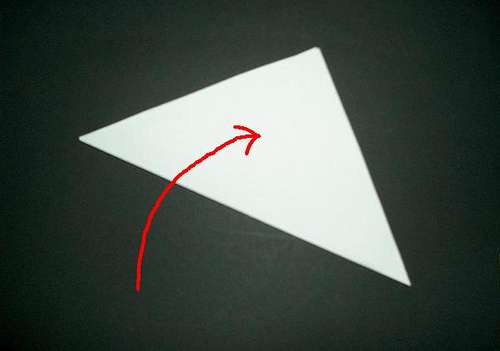 Крок 2. Згорніть цей великий трикутник навпіл, щоб одержати менший трикутник.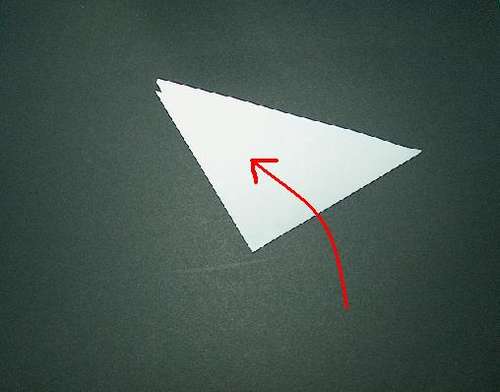 Крок 3. Уявіть умовно трикутник в третинах і згорніть праву третину.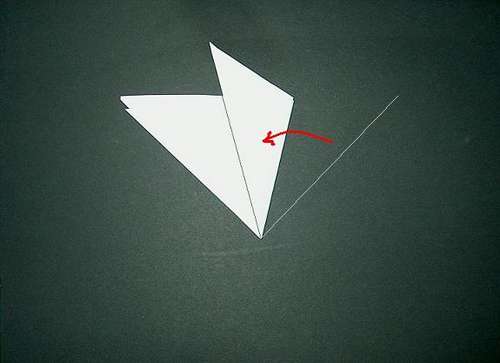 Крок 4. Згорніть перенесену третину.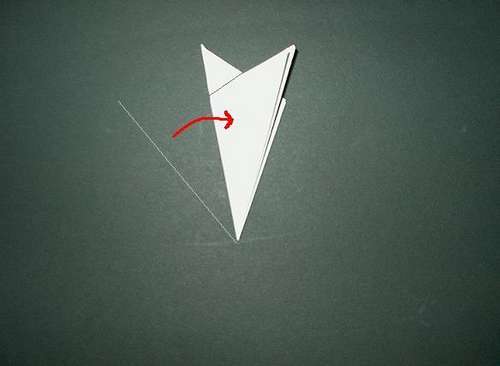 Крок 5. Відріжте вершину паперу під кутом. Впевніться в тому, щоб відрізати так, щоб усі залишкові шари паперу були рівні. Відрізування під кутом є дією, яка формує кінчики сніжинки.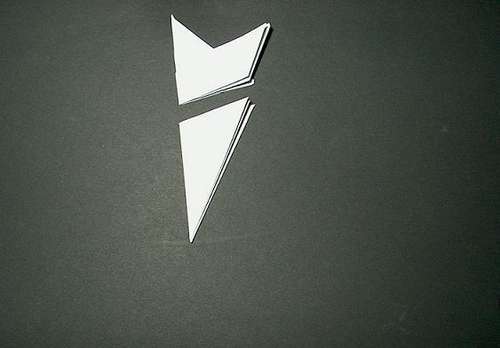 Крок 6. На отриманому трикутнику малюємо малюнок для вирізування. Він не повинен бути занадто складним і не повинен перетинати лінії згинів. Вирізаємо.ФізкультхвилинкаВ лісі виросли ялинкиТа й торкнулися хмаринки!Враз сніжинки закружляли –Все навколо білим стало!Пада, пада сніг тихенько,Ми сідаємо рівненькоЙ витинаємо гарненько!8.Творче завдання. Гра «Пофантазуй».- Ви виготовили  сніжинки за поданим зразком. Придумайте власні візерунки для сніжинок. Виріжте їх.9. Мотивація прикладного значення готових виробів.- Що можна прикрасити  готовими сніжинками-витинанками? Як це зробити?ІV. Рефлексивно-оцінювальний етап.Усна рефлексія.Чи виконали ми завдання які поставили перед собою на  початку уроку?Чи принесла вам задоволення робота на сьогоднішньому уроці?На якому етапі найбільше?Виставка дитячих робіт.Чия витинанка вам сподобалась найбільше? Чим саме?Заключне слово учителя.Я думаю, ми недарма потрудилися на цьому уроці. Всі ми разом працювали,І старанно витинали,Помилок не допускали,Постарались всі – це факт,Вийшов добрий результат!
Література:1. Гуняєва Н.Ю. «Витинанка. Уроки і заняття гуртка»./Тернопіль: Підручники і посібники, 2007 р.2. Ковальов О. Є. Методика викладання декоративного мистецтва у початковій школі: Навчальний посібник для вузів./ Суми: ВВП «Мрія-1» ЛТД, 1997. – с. 148-152.3.Мельник В.М. Мистецтво витинанки та аплікації: Навчальний посібник./ Тернопіль: Навчальна книга – Богдан, 2006. – с.33-93.3. «Прикрась свій дім» 2-ге видання./ Київ: Техніка, 1990 р.4. Станкевич М.Є. «Українська витинанка». / Київ:  Наукова думка, 1986 р.5. С. Трач,   М. Резніченко «Образотворче мистецтво», 1 клас. /Тернопіль: Навчальна книга – Богдан, 2012. 6.  «Українська витинанка». Альбом – каталог /Київ:  Народні джерела, 2 013р.